15 МАЯ - МЕЖДУНАРОДНЫЙ ДЕНЬ СЕМЬИ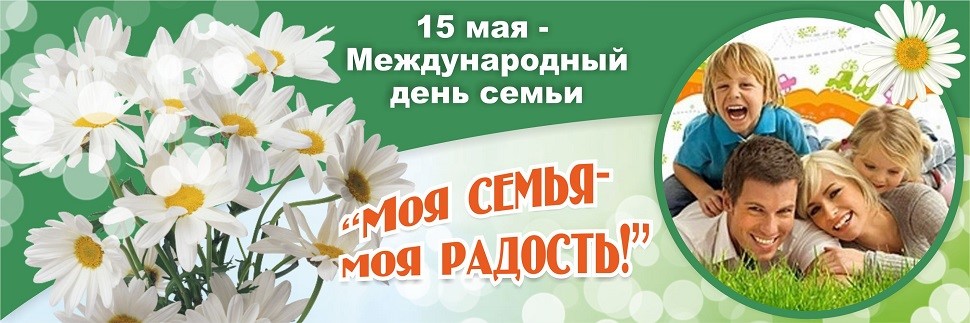 Международный День семьи отмечается ежегодно 15 мая. Это относительно молодой праздник, об учреждении которого было объявлено на Генеральной Ассамблее ООН в 1993 году. Инициатором Дня семей стал лично Генеральный секретарь ООН Бутрос Бутрос-Гали.Семья, как основной элемент общества, была и остается хранительницей человеческих ценностей, культуры и исторической преемственности поколений, фактором стабильности и развития. Благодаря семье крепнет и развивается государство, растет благосостояние народа. Во все времена о развитии страны судили по положению семьи в обществе и по отношению к ней государства. С семьи начинается жизнь человека, здесь происходит формирование его как гражданина. Семья — источник любви, уважения, солидарности и привязанности, то, на чем строится любое цивилизованное общество, без чего не может существовать человек.Чигир Т.Н.--райпедиатр .